July 14, 2020M-2013-2364201I-2015-2472242TO ALL PARTIESVIA E-Mail             M-2013-2364201 Bridge Structure where State Route 1025 crosses over a single track of Delaware and Hudson Railway Company, Inc. (264 293 K) in Nicholson Borough, Wyoming County.      	I-2015-2472242 Investigation upon the Commission’s own motion to determine the condition and disposition of six (6) existing structures carrying various highways above the grade of the tracks of the Canadian Pacific Railroad in Great Bend Township, New Milford Township, Brooklyn Township, Hop Bottom Borough, Lathrop Township, Susquehanna County and Benton Township, Lackawanna County.   To Whom It May Concern:  	  	In accordance with the  Recommended Decision (R.D.) of Administrative Law Judge (ALJ) issued on August 6, 2018, and the Commission’s Opinion and Order entered February 28, 2019, relative to the above-captioned consolidated proceeding, Norfolk Southern Railway Company (Norfolk Southern) has submitted revised final construction plans for Commission approval.  	  	The revised final construction plans received March 17, 2020, are entitled “NORFOLK SOUTHERN - HA RAIL LINE, CROSSINGS AT SR 3032, SR 1041, and SR 1025, BRIDGE REPAIRS, ALFORD, HOP BOTTOM , AND NICHOLSON BOUROUGHS, SUSQUEHANNA, LACAWANNA, AND WYOMING COUNTIES” and consists of forty-three (43) sheets.  	  	The Norfolk Southern avers that each party to the proceeding was served a copy of the final plans for review.  None of the parties have advised this Commission that it objects to approval of the revised final plans.  	  	Please be advised that these final plans have been are hereby approved.  	  	Please also be advised that these final plans contain notes that indicate that items such as the Maintenance and Protection of Traffic (MPT) plans (including the detour plans) for each bridge closure will be developed and submitted by the contactor during the construction phase.  Therefore it will be necessary for Norfolk Southern (or Norfolk Southern’s Contractor) to submit to all parties for review, and to this Commission for approval, the Maintenance and Protection of Traffic (MPT) plans (including the detour plans) for each bridge closure.  	All parties are being served via email due to the COVID-19 Emergency Closure. Please note that during this period of Disaster Emergency, the Commission shall only accept e-filings in lieu of paper filings, for all documents. Thus, all parties are to open and use e-filing accounts to file documents and accept service during the pandemic emergency in accordance with the Commission’s Emergency Order at M-2020-3019262.  	  	The Commission issues this Secretarial letter in accordance with Section 2702 of the Public Utility Code and finds that:   	1.	The final construction plans received March 17, 2020, entitled “NORFOLK SOUTHERN - HA RAIL Line, crossings at SR 3032, SR 1041, and SR 1025, Bridge Repairs, ALFORD, HOP BOTTOM , AND NICHOLSON BOUROUGHS, SUSQUEHANNA, LACAWANNA, AND WYOMING COUNTIES” and consists of forty-three (43) sheets, are hereby approved. 	  	2.	Norfolk Southern Railway Company, prior to implementation of any bridge detour, submit to all parties of record for review, and to this Commission for approval, Maintenance and Protection of Traffic (MPT) plans (including detour plan) relative to this proceeding.  	  	3.	Norfolk Southern Railway Company, at least fourteen (14) days prior to any bridge closure, will notify all parties in interest and notify the local emergency services and local schools of the actual date of each respective bridge closure.  If you are dissatisfied with the resolution of this matter, you may, as set forth in 52 Pa. Code §§ 1.31 and 5.44, file a Petition for Reconsideration from Staff Action (Petition) with the Commission within twenty (20) days of the date of this letter.  The Petition shall be submitted by e-filing said petition within twenty (20) days, or if no timely request is made, the action will be deemed to be a final action of the Commission.  	The Petition for Reconsideration must include: (1) a written statement (divided into numbered paragraphs) outlining the reasons for the request; (2) the case docket number (it is provided for you at the top right-hand corner of this letter); (3) the party on whose behalf the petition is made; (4) a Certificate of Service on the other parties of record; and (5) a Verification with original signature in accordance with 52 Pa. Code § 1.36.						Very truly yours,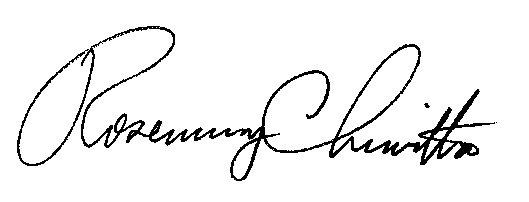 						Rosemary Chiavetta						Secretary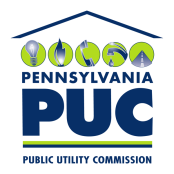 COMMONWEALTH OF PENNSYLVANIAPENNSYLVANIA PUBLIC UTILITY COMMISSION400 NORTH STREET 2ND FLOOR, HARRISBURG PA 17120http://www.puc.pa.gov E-filing and E-service only per Emergency Order M-2020-3019262IN REPLY PLEASE REFER TO OUR FILE